Ag cur aithne ar dhaoine: Nótaí an MhúinteoraTá na ceachtanna bunaithe ar mhír éisteachta ina bhfuil páistí ag déanamh comhrá le chéile den chéad uair. Níl ábhar na míre deacair ach tá se canúnach go leor, agus tá na trí chanúint le cloisteáil inti. Moltar na gníomhaíochtaí a bhaineann leis An Tuiseal Gairmeach ó ‘Fócas ar Theanga’ a úsáid leis na gníomhaíochtaí seo.Tá na ceachtanna oiriúnach do rang a bhfuil caighdeán íseal Gaeilge acu don Teastas Sóisearach, ach is féidir leat féin iad a láimhseáil ar bhealach a oireann don rang atá agat féin. Réamhobair 1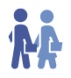 Abair leis na daltaí a machnamh a dhéanamh ar conas hello agus how are you a rá i nGaeilge. Déan plé ar dia duit agus an nós atá ann sa Ghaeilge Dia agus na naoimh a tharraingt isteach sa scéal. Pléigh chomh maith na difríochtaí idir na canúintí (féach Freagraí thíos).Iarr ar gach beirt na ceisteanna a chur in ord. Is ceisteanna iad a chuirtear ar dhuine agus tú ag cur aithne air an chéad lá. Pléigh na tuairimí a bhí acu, ní bheidh na tuairimí céanna ag gach duine.Cuir ceist ar an rang a bhfuil aon cheist in easnamh dar leo. Réamhobair 2Iarr ar gach beirt na bearnaí a líonadh le chéile. Caithfidh siad an nath oiriúnach a roghnú a théann le gach scenario (féach Freagraí thíos).Pléigh na nathanna a bhí acu agus scríobh aon cheann nach raibh ar eolas acu ar an gclár. Beidh níos mó ná nath amháin ann in amanna.Réamhobair 3Léigh a bhfuil ar an sleamhnán leis an rang ar fad le bheith cinnte go dtuigeann siad gach rud.Iarr orthu a machnamh a dhéanamh ar na cásanna áirithe agus iad ag obair ina n-aonar ar dtús. Caithfidh siad marc (1-5) a chur in aice le gach scenario ag brath ar cé chomh cúthaileach is atá siad sna cásanna áirithe. Abair leo labhairt leis an duine in aice leo ansin le feiceáil cé chomh cúthaileach is atá siad féin.Bí ag siúl timpeall le linn an phlé le cinntiú go bhfuil siad ag labhairt as Gaeilge agus le cuidiú leo más gá.Pléigh na cásanna leis an rang iomlán agus scríobh aon fhrása nó aon fhocal nua a tháinig aníos le linn na gníomhaíochta ar an gclár.Éisteacht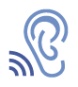 Mínigh do na daltaí go mbeidh siad ag éisteacht le páistí (déagóirí óga) ag cur aithne ar a chéile ar an nguthán.  Abair leo éisteacht leo uair amháin agus a rá cén chanúint atá ag na cainteoirí éagsúla.Léigh na ceisteanna 1-5 leo sula gcuirfidh tú an mhír ar siúl agus iarr orthu na ceisteanna a fhreagairt. Tuairimíocht atá i gceist le ceist 4 agus 5.Téigh siar ar na freagraí a bhí acu. Iarphlé 1Pléigh an chéad cheist leis an rang iomlán. Tuairimíocht atá i gceist. Pléigh na frásaí atá ar an sleamhnán leis na daltaí agus mínigh aon cheann nach bhfuil ar eolas acu.Níl sna frásaí seo ach an tús, déan iarracht a lán frásaí eile a tharraingt ó na daltaí a bhaineann leis an aimsir. Iarr ar dhaltaí éagsúla cur síos a dhéanamh ar an aimsir inniu.Seo cúpla seanfhocal, ach is mó an méid atá ann:Is olc an ghaoth nach séideann maith do dhuine.Is samhradh gach síon go dtí an Nollaig.Ní hé lá na gaoithe lá na scolb.Ní hé lá na báistí lá na bpáistí.Iarphlé 3Tabhair tamall do na daltaí chun an cleachtadh atá ar an sleamhnán seo a dhéanamh. Tuairimíocht atá ann den chuid is mó. Bíonn nós ag Éireannaigh, ag tús comhrá, a rá nach bhfuil aon ní nua sa saol acu, fiú má bhíonn. Go díreach cosúil leis an nós: Cad é mar atá tú? Tá mé go maith. Ach, tar éis tamaill tagann scéalta eile chun cinn a léiríonn b’fhéidir nach bhfuil sé nó sí rómhaith. Ceartaigh cuid de na habairtí a bhí acu leis an rang ar fad.Iarphlé 4Tabhair tamall do na daltaí chun an cleachtadh atá ar an sleamhnán seo a dhéanamh. Níl ann ach plé beag ar an Oireachtas, beidh tuilleadh plé ar an Oireachtas amach anseo.‘Damhsa ar an sean nós’ agus ‘agallamh beirte’ atá sna pictiúir.Réamhobair 1Réamhobair 1Ar maidin:					maidin mhaith duitRoimh am luí:					oíche mhaith, codladh sámh Agus tú ag imeacht:				slán leat, slán go fóill, slán agus beannachtBreithlá duine:					breithlá sona duitAn Nollaig:					Nollaig shona, Nollaig faoi shéan & faoi mhaiseRoimh scrúdú:					ádh mór, go n-éirí leatTar éis scrúdaithe:				comhghairdeas Ligean duine sraoth:				Dia leatAg cur duine in aithne:			Seo Máire, deas bualadh leatNíor thuig tú rud a dúirt duine:		gabh mo leithscéal? Tá cara tinn:					go dtaca biseach ortTá duine sa bhealach ort:			gabh mo leithscéal Ag cur aithne ar dhaoine - ScriptBuachaill as Conamara: Pól?Pól: Is ea?Buachaill as Conamara: Tuigim go raibh an-chaint ar chailíní ansin ar ball agat. Tuige nach labhraíonn tú ar chailíní Chiarraí?Pól: Bhuel, an dtiocfadh liom labhairt le cailín as Ciarraí anois? Ba mhaith liom labhairt tamall beag léi.Buachaill as Conamara: Tuige nach labhraíonn sibh féin lena chéile?Pól: An bhfuil sí ansin, an cailín as Ciarraí? An bhfuil sí réidh le labhairt?Éilís: Tá.Pól: An é sin cailín as Ciarraí?Éilís: Is ea!Pól: C’ainm atá ort?Éilís: Éilís Ní Chinnéide is ainm dom.Pól: Cén scoil a bhfuil tú air?Éilís: Tá mé ag dul ar scoil, scoil Naomh Eirc, Baile an Mhordhaigh.Pól: Agus, cén múinteoir atá agat?Éilís: Iníon Uí Ghrainbhéil ó Bhaile an Fheirtéaraigh. Cén múinteoir atá, atá agat féin?Pól: Bhuel, tá mise, tá mise ar an mheánscoil, tá cúpla múinteoir ansin.Éilís: Ó, is ea.Pól: Agus, cad é an caitheamh aimsire a bíonn (bhíonn) agaibh, an mbíonn sibh...?Éilís: Bím ag léamh agus ag seinnt.Pól: Agus, (an) bhfuil tú ábalta snámh?Éilís: Táim.Pól: Agus, cad é, an mbíonn tú ag snámh sa (t)samhradh achan lá?Éilís: Ah, ní na haon lá ach an chuid is mó den am. An bhfuil tú i bhfad ón trá tú féin?Pól: Gabh mo leithscéal?Éilís: An bhfuil tú i bhfad ón trá?Pól: Ó níl, níl mé. Thig liom siúl go dtí an trá thart fán cúig bhomaite, tá sé ag ár dtaobh.Éilís: Ó, is ea.Pól: An bhfuil tú féin i bhfad ón trá?Éilís: Ó nílim, tá, tá dhá trá (thrá) – tá ceann amháin níl sé rófhada in aon chor agus tá an ceann eile trí mhíle ó mo, ón mbaile liomsa.LeibhéalAn Teastas Sóisearach – BunúsachSpriocannaCumas tuisceana, éisteachta agus labhartha na ndaltaí a fhorbairt sa réimse saoil – ag cur aithne ar dhaoineStór focalAg bualadh le daoineStraitéisí Múinteoireachta MoltaFreagraíCanúint na Mumhan Canúint ChonnachtaCanúint UladhConas atá tú?Cén chaoi a bhfuil tú?Cad é mar atá tú?